Ciklus Izobrazbi - Upravljanje i kontrola korištenja Europskih strukturnih i investicijskih fondova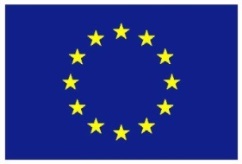 Praćenje, vrednovanje i izvještavanje27. lipnja 2017. / Hrvatsko novinarsko društvo27. lipnja 2017. / Hrvatsko novinarsko društvo27. lipnja 2017. / Hrvatsko novinarsko društvoLista polaznikaLista polaznikaLista polaznikaIme i prezimeNaziv tijela/institucija:1.Albert GalfiHrvatska agencija za malo gospodarstvo, inovacije i investicije2.Andrea AndretićMinistarstvo uprave3.Andrea RacetinMinistarstvo regionalnoga razvoja i fondova Europske unije4.Anja VukovićHrvatska agencija za malo gospodarstvo, inovacije i investicije5.Barbara KnezMinistarstvo mora, prometa i infrastrukture6.Bernard BarišićMinistarstvo financija, Carinska uprava7.Branko LogarićNacionalna zaklada za razvoj civilnoga društva8.Danijela Ban NovoselMinistarstvo gospodarstva, poduzetništva i obrta9.Đurica MunjinMinistarstvo poljoprivrede10.Filip KovačMinistarstvo za demografiju, obitelj, mlade i socijalnu politiku11.Lahorka PejićMinistarstvo poljoprivrede12.Loreta TejMinistarstvo regionalnoga razvoja i fondova Europske unije13.Maja PerucciMinistarstvo kulture14.Marieta BaričevićNacionalna zaklada za razvoj civilnoga društva15.Marin PaladinFond za zaštitu okoliša i energetsku učinkovitost16.Milovan ZrakićFond za zaštitu okoliša i energetsku učinkovitost17.Nikolina ĐapićMinistarstvo mora, prometa i infrastrukture18.Petra BudajMinistarstvo uprave19.Snježana MitošMinistarstvo mora, prometa i infrastrukture